«ЗДОРОВЫЙ РЕБЕНОК В ЗДОРОВОЙ СЕМЬЕ»Сценарий спортивного праздника детей подготовительной группы с родителями в детском саду. Подготовил: педагог дополнительного образования по физической культуре Курбанова А.А, МАДОУ ЦРР-д/с № 14 , г. КропоткинВиды игровой деятельности: двигательная, игровая, коммуникативная, музыкально-художественная; восприятие художественной литературы.Цель деятельности педагога: упражнять в беге на скорость, выполняя дополнительные задания; развивать координацию движений; упражнять в умении выполнять прыжки на мяче, продвигаясь вперед; совершенствовать умение прокатывать мяч обручем змейкой между кеглями; развивать глазомер при броске мячей в корзину; продолжать совершенствовать умения выполнять упражнения в паре; воспитывать стремление участвовать в спортивных играх с элементами соревнования, играх-эстафетах; формировать у детей потребность в здоровом образе жизни, продолжать раскрывать возможности здорового человека; прививать интерес к физической культуре и желание заниматься спортом; воспитывать чувство любви к семье; совершенствовать физические качества в разнообразных формах двигательной деятельности; продолжать формировать правильную осанку, умение осознанно выполнять движения; развивать быстроту, силу, выносливость, гибкость, ловкость; продолжать формировать умение выполнять задания в команде; приучать помогать взрослым готовить физкультурный инвентарь для эстафет и упражнений, убирать его на место.Планируемые результаты развития интегративных качеств: у ребенка сформированы основные физические качества и потребности в двигательной активности; активный; эмоционально – отзывчивый, откликается на эмоции близких людей и друзей; овладевший средствами общения и способами взаимодействия со взрослыми и сверстниками; ребенок способен планировать свои действия, направленные на достижение контрольной цели; физически развитый; имеет первичные представления о себе, семье, обществе; ребенок умеет работать по правилу и образцу, слушает взрослого и выполняет его инструкции; эмоционально реагирует на музыкальные произведения.Оборудование: обручи -8 шт.,канат – 1 шт.,мячи малого диаметра – 30 шт.,мячи большого диаметра – 30 шт.,кегли – 6 шт.,скамейка – 2 шт.,дуга – 2 шт.,стойки – 8 шт.,стойки с флажками – 2 шт.,корзина – 2 шт.,кубики (шашки) – 6 шт..Задачи: доставить детям удовольствие от совместной с родителями двигательной деятельности, повышать двигательную активность в играх, развивать пространственную ориентацию, воспитывать взаимопомощь, взаимовыручку, творческую активность.В соревнованиях принимают участие две команды:Команда группы «Рябинка»,Команда группы «Дюймовочка».Ход спортивного развлеченияПод музыку команды детей с родителями выходят на площадку.Вступительное слово.Ведущий: На спортивную площадкуПриглашаем всех сейчасПраздник спорта и здоровьяНачинается у нас!Здравствуйте, дорогие ребята, уважаемые родители, судьи и болельщики! Сегодня мы собрались в этом зале, чтобы ещё раз убедиться в том, какие мы с вами крепкие, быстрые, ловкие.Праздник наш сегодня не простой-Будем веселиться всей семьей.И, сегодня, действительно, на этой площадке собрались самые спортивные семьи. Настоящие спортсмены! Они покажут не только свою силу, ловкость и выносливость, но и настоящую семейную сплоченность и дружбу.А чтобы приготовиться к нашим соревнованиям, предлагаю всем немного размяться.Основная часть.Разминка.Звучит ритмичная музыка (по выбору педагога). Все участники встают в шахматном порядке.На разминку выходите,
Свою ловкость покажите.
Родители и дети (хором).
Без запинки, без заминки
Дружно выполним разминку.Шагом марш!
И в разных видах
Левой!
Левой!
Вдох и выдох!
Раз – присели!
Два – привстали!
Чтобы лени никакой!
Три – согнулись и достали
До носка одной рукой!
Эй, не спи!
Давай-ка вместе
На длину упругих рук
Встанем тут
И бег на месте!
Выше голову, мой друг!
Руки словно два крыла, 
Шагом марш вокруг себя…Ведущий. Молодцы! Хорошая разминка укрепляет и закалке помогает.Ведущий. Итак, сегодняшние соревнования называются «Здоровые дети в здоровой семье!». В нем примут участие, как дети, так и взрослые. Сейчас я представлю участников наших команд: Папы – наши самые сильные, ловкие и отважные. Они настоящие защитники, их стойкости и выдержке позавидует любой. Они всегда готовы откликнуться на зов мамы из кухни и ребенка из игровой комнаты. Желаем им сохранить такую же боевую готовность к участию в наших соревнованиях.А теперь мамы! Они всегда в прекрасной форме. Дают о себе знать постоянные тренировки в женском троеборье: готовка, бег по магазинам и стирка. И мы уверены, что сегодня именно они будут задавать тон своим командам в соревнованиях.И, наконец, наши самые замечательные дети! Это они еще с пеленок долгие годы закаляли постоянными тренировками своих родителей. И объединили их в дружную и слаженную команду, ставя перед ними все новые задачи, постоянно повышая нагрузку.Ведущий. Итак, все участники разделены на две команды. И теперь пришла пора проявить немного творчества. В течение пяти минут вам предстоит назначить капитанов, придумать название команды и приветственное слово.Команды выполняют задание.Ведущий. Прошло пять минут, и сейчас командам предстоит представить нам своих капитанов, произнести свое название и приветствие.Представление и приветствие команд.Ведущий. Ну, что ж, команды придумали замечательные названия. Посмотрим, которое из них приведет их к победе.  А теперь пришло время представить наших строгих, но справедливых судей.Представление судей.Состав жюри: (представляются присутствующие судьи).Ведущий: Внимание, внимание!Начинаем соревнования!Ваши мамы, ваши папы,На старте вместе с вами.Впереди у вас интересные и трудные эстафеты, за которые жюри будет присуждать баллы. Команде, набравшей большее количество баллов будет присуждено звание самой здоровой и спортивной команды нашего детского сада.1.	«Передай под ногой».Команды строятся в шеренги (интервал 1 шаг ребенка). Дети принимают и.п. - о.с. На полу перед первым ребенком, который начинает игру, лежит мяч малого размера.По сигналу первые участники перекладывают мяч из руки в руку под поднятой и согнутой в колене ногой и передают его следующему участнику. Последний участник после выполнения задания кладет мяч на пол и поднимает руку вверх.Жюри оглашает результаты игры.2.	«Выпрыгни, подними и передай».Построение детей - разомкнутые шеренги с интервалом 2-3 шага. Участники команд, которые будут начинать игру, держат обруч одной рукой внизу (d=55-80см).По сигналу первый участник кладет обруч на пол перед собой, толчком двух ног впрыгивает в него, хватом с боков поднимает вверх, затем опускает вниз перед собой, поворачивается к следующему участнику, передает ему обруч. Остальные участники выполняют те же действия.Жюри оглашает результаты игры.3.	«Вращение скакалки».Для каждой команды на полу около первой пары раскладывают короткую скакалку.По сигналу участники первой пары берут скакалку , разворачиваются лицом друг к другу и выполняют 10 приставных шагов в сторону, одновременной вращая скакалку и вместе считая: «Один, два, три..., десять». Затем, удерживая скакалку, ребята бегут к команде, кладут ее на пол перед участниками следующей пары и возвращаются в конец колонны, каждый со своей стороны.Жюри оглашает результаты игры.4. «Перешагни и присядь».Команды строятся в колонну по два. На полу около первой пары каждой команды разложена короткая скакалка.По сигналу участники первой пары берут скакалку за ближний конец одной рукой, разворачиваются лицом друг к другу и, держа скакалку на небольшой высоте от пола, приставными шагами начинают продвигаться вдоль команды. Остальные участники перешагивают через натянутую скакалку и сразу после этого принимают и.п. «упор присев». После того как участники со скакалкой окажутся в конце команды, они быстро поднимают ее вверх, разворачиваются лицом к месту, кладут ее на пол, а сами, каждый со своей стороны, бегут назад, встают в конце колонны. После того как скакалка окажется на полу, игроки второй пары берут ее и выполняют те же действия.Жюри оглашает результаты игры.5.	«Поймай мяч!».Взрослый (родитель) участник в руках держит корзину, которой он будет ловит мяч. На полу прочерчены две параллельные линии, определяющие расстояние между участниками.Ребенок бросает мяч, а взрослый участник ловит.Жюри оглашает результаты игры.6.	«Прокати мяч обручем».По сигналу участник команды катит маленький мяч обручем (d=50-60 см), держа его одной рукой сверху до стойки и обратно, затем передает обруч и мяч следующему участнику эстафеты.Жюри оглашает результаты игры.7.	«Урони и собери кегли».На пол кладут 3 обруча, в каждый обруч ставят по 1 кегле. По сигналу участник команды бежит и роняет кегли одной рукой на пол, стараясь, чтобы они не вылетали из обручей, обегает стойку, возвращается назад и передает эстафету, касаясь ладонью ладони следующего участника. Следующий участник ежит и ставит кегли в обручи (1 кегля в 1 обруч), обегает стойку, возвращается назад и передает эстафету.Жюри оглашает результаты игры.8.	«Через тоннель».По сигналу участник команды бежит, держа в руке маленький мяч, пролезает поочередно боком в два вертикально стоящие обручи (1 взрослый участник команды держит двумя руками сверху два обруча), обегает стойку, возвращается назад, пролезая боком через обручи, и передает мяч следующему участнику.Жюри оглашает результаты игры.9.	Комбинированная эстафета.1 . Подойти к скамейке, лечь на живот, проползти до конца, подтягиваясь на руках, обхватив края скамейки, встать.2. Подойти к первому обручу, поднять одну ногу, согнутую в колене, руки поставить на пояс. Прыгать на одной ноге из обруча в обруч. (3 шт.).3. Подойти к первому кубику, положить руки за голову. Перепрыгивать через кубики прыжками на двух ногах. (3 шт.).4. Подойти к корзине, взять мяч. Встать около первой кегли, мяч зажать между коленей. Прыжками на двух ногах дойти до флажка, взять мяч в руки. Затем положить мяч в корзину. Подойти к дуге, подлезть под дугу не касаясь верхнего края и пола. (1 шт.). Присев, прыгать на двух ногах до флажка, обежать флажок с правой стороны и вернуться к команде.Ведущий: Итак, предлагаю жюри огласить результаты нашей игры.Ведущий: Соревнования подошли к концу, все задания выполнены. Наступил самый волнительный момент, пришла пора узнать победителя соревнований «Здоровый ребенок в здоровой семье». Прошу команды построиться. Слово предоставляется председателю жюри.Председатель жюри оглашает общий итог соревнований.Ведущий: Итак, в соревнованиях «Здоровый ребенок в здоровой семье» победила команда…(конкретно указывается название команды)! Поздравляем капитана и всю его команду!Все вы были молодцами,И отважны, и честны,Показали ловкость, силу,Все вы прыгали красиво.Пусть все это только игра, 
Но ею сказать мы хотели: 
Великое чудо - семья! 
Храните ее, берегите ее! 
Нет в жизни важнее цели!!!Я гляжу без удивленья на веселых дошколят.
Олимпийские ребята нынче ходят в детский сад! 
Рано утром не ленитесь, на зарядку становитесь!
Помогают нам всегда солнце воздух и вода!
Крепла, чтоб мускулатура занимайтесь физкультурой!
До свидания, детвора! Всем привет! Физкульт ….!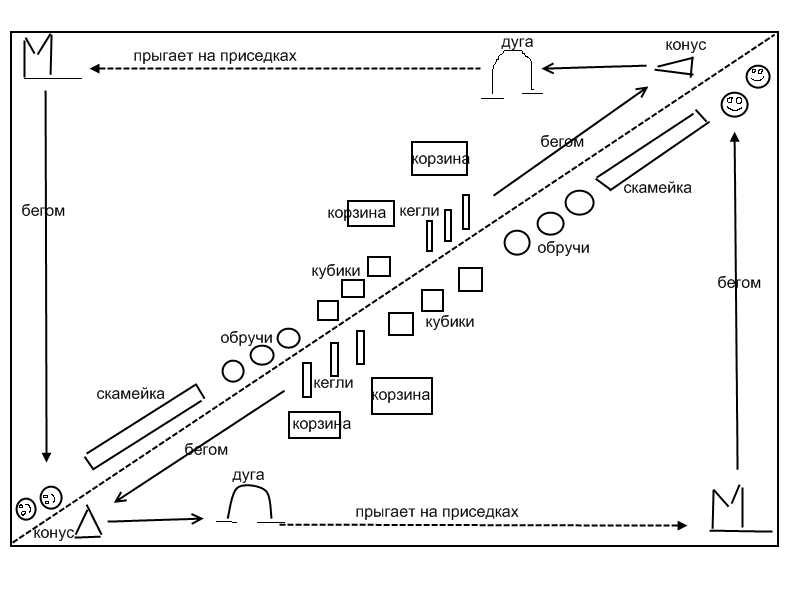 